MaatwerkaanpassingenAuditief beperktZoekt u als leraar of intern begeleider suggesties om uw taalonderwijs op maat te maken voor leerlingen met specifieke onderwijsbehoeften? In deze notitie vindt u overzichten van concrete suggesties op het gebied van taal- en leesonderwijs die leerkrachten en ib'ers van po en s(b)o scholen kunnen inzetten voor leerlingen met verschillende problematieken, in dit geval voor auditief beperkte leerlingen. Het overzicht met mogelijke aanpassingen voor de auditief beperkte leerlingen op maat is uitgewerkt naar:Gesprekken & spreken		pag. 2Lezen				pag. 4Luisteren				pag. 6Schrijven (inclusief spelling)		pag. 8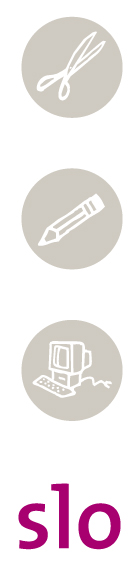 Auditief beperkt - Gesprekken & spreken ToelichtingGeef bij elk van onderstaande aanpassingen aan of u er aandacht aan wilt besteden in de les. Ga daarbij uit van (een) leerling(en) met specifieke onderwijsbehoeften dat een passend onderwijsaanbod nodig heeft.  Vink in de tabel hieronder het hokje aan (door er 1x op te klikken) als u die aanpassing in de klas wilt toepassen. Laat het hokje leeg, als u geen aandacht wilt besteden aan die specifieke aanpassing in uw les(senserie). = doel leerroute passende perspectieven - taalAuditief beperkt - Lezen ToelichtingGeef bij elk van onderstaande aanpassingen aan of u er aandacht aan wilt besteden in de les. Ga daarbij uit van (een) leerling(en) met specifieke onderwijsbehoeften dat een passend onderwijsaanbod nodig heeft.  Vink in de tabel hieronder het hokje aan (door er 1x op te klikken) als u die aanpassing in de klas wilt toepassen. Laat het hokje leeg, als u geen aandacht wilt besteden aan die specifieke aanpassing in uw les(senserie). = doel leerroute passende perspectieven - taalAuditief beperkt - Luisteren ToelichtingGeef bij elk van onderstaande aanpassingen aan of u er aandacht aan wilt besteden in de les. Ga daarbij uit van (een) leerling(en) met specifieke onderwijsbehoeften dat een passend onderwijsaanbod nodig heeft.  Vink in de tabel hieronder het hokje aan (door er 1x op te klikken) als u die aanpassing in de klas wilt toepassen. Laat het hokje leeg, als u geen aandacht wilt besteden aan die specifieke aanpassing in uw les(senserie). = doel leerroute passende perspectieven - taalAuditief beperkt - Schrijven ToelichtingGeef bij elk van onderstaande aanpassingen aan of u er aandacht aan wilt besteden in de les. Ga daarbij uit van (een) leerling(en) met specifieke onderwijsbehoeften dat een passend onderwijsaanbod nodig heeft.  Vink in de tabel hieronder het hokje aan (door er 1x op te klikken) als u die aanpassing in de klas wilt toepassen. Laat het hokje leeg, als u geen aandacht wilt besteden aan die specifieke aanpassing in uw les(senserie). = doel leerroute passende perspectieven - taalAuditief beperkt
Type aanpassingen bij doelen bovenbouwVink aanInstructieMaak zoveel mogelijk gebruik van ondersteunende gebaren bij gesproken Nederlands (NmG). Hiervoor zijn diverse cursussen te volgen.InstructieControleer of de instructie/boodschap bij de leerling is aangekomen.InstructieOefen in één-op-één gesprekken en kleine kring.Instructieaanvullende aanpassingen: ….aanvullende aanpassingen: ….Vorm en tijdGeef de leerling tijd om zich tijdens een gesprek uit te drukken.Vorm en tijdaanvullende aanpassingen: ….aanvullende aanpassingen: ….Inhoud
(bijvoorbeeld taalgebruik, soort teksten, inhouden overslaan)Hanteer een rustig spreektempo en articuleer duidelijk.Inhoud
(bijvoorbeeld taalgebruik, soort teksten, inhouden overslaan)Besteed aandacht aan woordenschatontwikkeling.Inhoud
(bijvoorbeeld taalgebruik, soort teksten, inhouden overslaan)aanvullende aanpassingen: ….aanvullende aanpassingen: ….Omgeving
(bijvoorbeeld fysieke ruimte, context, met wie)Zorg voor een goede plek in de klas: leerling moet degene die iets zegt kunnen zien om ook gebruik te maken van spraakafzien (liplezen). Omgeving
(bijvoorbeeld fysieke ruimte, context, met wie)Zorg dat je de leerling aanspreekt aan de kant van het 'goede' oor, voor leerlingen die aan één kant doof of slechthorend zijn.Omgeving
(bijvoorbeeld fysieke ruimte, context, met wie)Voer geen gesprekken waarbij de spreker met de rug naar de klas staat.Omgeving
(bijvoorbeeld fysieke ruimte, context, met wie)Zorg voor zo min mogelijk achtergrondgeluiden en gebruik geluidsabsorberende materialen (zoals vloerbedekking).Omgeving
(bijvoorbeeld fysieke ruimte, context, met wie)aanvullende aanpassingen: ….aanvullende aanpassingen: ….Hulpmiddel
(bijvoorbeeld technisch/digitaal hulpmiddel, lijstjes, pictogrammen)Stimuleer het gebruik van een (digitaal) woordenboek en (digitale) naslagwerken. De leerling kan een beperkte woordenschat hebben.Hulpmiddel
(bijvoorbeeld technisch/digitaal hulpmiddel, lijstjes, pictogrammen)Maak gebruik van soloapparatuur.Hulpmiddel
(bijvoorbeeld technisch/digitaal hulpmiddel, lijstjes, pictogrammen)Gebruik bij kringgesprekken een microfoon en geef deze door of zet deze op tafel.Hulpmiddel
(bijvoorbeeld technisch/digitaal hulpmiddel, lijstjes, pictogrammen)Maak waar mogelijk gebruik van visuele ondersteuning (gebaren, pictogrammen, stappenplannen en dergelijke) om auditieve beperking en taalzwakte te compenseren.Hulpmiddel
(bijvoorbeeld technisch/digitaal hulpmiddel, lijstjes, pictogrammen)Maak gebruik van een tolk. Hulpmiddel
(bijvoorbeeld technisch/digitaal hulpmiddel, lijstjes, pictogrammen)Kijk de leerling aan als je gebruikmaakt van een tolk, vat het gesprek samen.Hulpmiddel
(bijvoorbeeld technisch/digitaal hulpmiddel, lijstjes, pictogrammen)aanvullende aanpassingen: ….aanvullende aanpassingen: ….Auditief beperkt
Type aanpassingen bij doelen bovenbouwVink aanInstructieLeer het gebruik van inhoudsopgave, titels, illustraties en kopjes tijdens lezen expliciet aan om het begrip door zwakke taalvaardigheid (indien van toepassing) te ondersteunen. Instructieaanvullende aanpassingen: ….aanvullende aanpassingen: ….Vorm en tijd (bijvoorbeeld type luisteropdracht, luisterduur)Maak bij voorkeur gebruik van teksten met een duidelijke lay-out, opzet (kopjes), illustraties die een één op één relatie hebben met de tekst en korte tekstblokken (ter compensatie van problemen met taal en lezen).Vorm en tijd (bijvoorbeeld type luisteropdracht, luisterduur)aanvullende aanpassingen: ….aanvullende aanpassingen: ….Inhoud
(bijvoorbeeld taalgebruik, soort teksten, inhouden overslaan)Besteed extra aandacht aan woordenschat tijdens leesopdrachten (leerling kan beperkte woordenschat hebben).Inhoud
(bijvoorbeeld taalgebruik, soort teksten, inhouden overslaan)Bied teksten aan die aansluiten bij de belevingswereld van de leerling. Het leggen van relatie tussen informatie in de tekst en werkelijkheid kan moeilijk zijn door beperkte taalvaardigheid (hangt onder andere van mate slechthorendheid af). Inhoud
(bijvoorbeeld taalgebruik, soort teksten, inhouden overslaan)aanvullende aanpassingen: ….aanvullende aanpassingen: ….Omgeving
(bijvoorbeeld fysieke ruimte, context, met wie)Zorg voor een gestructureerde, overzichtelijke, rijke (taalondersteunende) en goed verlichte leeromgeving met vloerbedekking en goede akoestiek (geluidsabsorberende materialen).Omgeving
(bijvoorbeeld fysieke ruimte, context, met wie)Zorg ervoor dat de leerling goed zicht heeft op het bord en op de leerkracht (mogelijkheid spraakafzien optimaliseren; gebruikmaken van soloapparatuur).Omgeving
(bijvoorbeeld fysieke ruimte, context, met wie)Zorg er bij voorkeur ook voor dat de leerling goed zicht heeft op medeleerlingen als die aan het woord zijn (spraakafzien).Omgeving
(bijvoorbeeld fysieke ruimte, context, met wie)aanvullende aanpassingen: ….aanvullende aanpassingen: ….Hulpmiddel
(bijvoorbeeld technisch/digitaal hulpmiddel, lijstjes, pictogrammen)Stimuleer het gebruik van een woordenboek voor het opzoeken van onbekende woorden.vHulpmiddel
(bijvoorbeeld technisch/digitaal hulpmiddel, lijstjes, pictogrammen)Maak - waar mogelijk - gebruik van visuele ondersteuning (gebaren, pictogrammen, stappenplannen voor instructie en dergelijke) om auditieve beperking en taalzwakte te compenseren.Hulpmiddel
(bijvoorbeeld technisch/digitaal hulpmiddel, lijstjes, pictogrammen)aanvullende aanpassingen: ….aanvullende aanpassingen: ….Auditief beperkt
Type aanpassingen bij doelen bovenbouwVink aanInstructieBesteed expliciet aandacht aan luisterstrategieën, met name activeren van voorkennis en hoofdzaken benoemen. Instructieaanvullende aanpassingen: ….aanvullende aanpassingen: ….Vorm en tijd
(bijvoorbeeld type luisteropdracht, luisterduur)aanvullende aanpassingen: ….aanvullende aanpassingen: ….Inhoud
(bijvoorbeeld taalgebruik, soort teksten, inhouden overslaan)Bied teksten aan die aansluiten bij belevingswereld van de leerling. Het leggen van relatie tussen informatie in de luistertekst en werkelijkheid kan moeilijk zijn door beperkte taalvaardigheid (hangt onder andere van mate slechthorendheid af). Inhoud
(bijvoorbeeld taalgebruik, soort teksten, inhouden overslaan)aanvullende aanpassingen: ….aanvullende aanpassingen: ….Omgeving
(bijvoorbeeld fysieke ruimte, context, met wie)Zorg voor een goede plek in de klas: leerling moet degene die iets zegt kunnen zien om ook gebruik te maken van spraakafzien (liplezen).Omgeving
(bijvoorbeeld fysieke ruimte, context, met wie)Leg nooit iets uit met de rug naar de klas.Omgeving
(bijvoorbeeld fysieke ruimte, context, met wie)Zorg voor zo min mogelijk achtergrondgeluiden en geluidsabsorberende materialen (zoals vloerbedekking).Omgeving
(bijvoorbeeld fysieke ruimte, context, met wie)aanvullende aanpassingen: ….aanvullende aanpassingen: ….Hulpmiddel
(bijvoorbeeld technisch/digitaal hulpmiddel, lijstjes, pictogrammen)Maak gebruik van soloapparatuur.Hulpmiddel
(bijvoorbeeld technisch/digitaal hulpmiddel, lijstjes, pictogrammen)Maak gebruik van een tolk.Hulpmiddel
(bijvoorbeeld technisch/digitaal hulpmiddel, lijstjes, pictogrammen)Zorg voor visuele ondersteuning en foto's om aandacht langer te kunnen richten.Hulpmiddel
(bijvoorbeeld technisch/digitaal hulpmiddel, lijstjes, pictogrammen)Bied illustraties of filmpje bij voorgelezen verhalen.Hulpmiddel
(bijvoorbeeld technisch/digitaal hulpmiddel, lijstjes, pictogrammen)Geef een verhaalschema (wie, wat, waar).Hulpmiddel
(bijvoorbeeld technisch/digitaal hulpmiddel, lijstjes, pictogrammen)aanvullende aanpassingen: ….aanvullende aanpassingen: ….Auditief beperkt
Type aanpassingen bij doelen bovenbouwVink aanInstructieDe meeste leerlingen hebben extra spellinginstructie nodig. De moeite die veel leerlingen met een auditieve beperking hebben met lezen, werkt door in de spelling.Instructieaanvullende aanpassingen: ….aanvullende aanpassingen: ….Vorm en tijd (bijvoorbeeld lay-out)aanvullende aanpassingen: ….aanvullende aanpassingen: ….Inhoud
(bijvoorbeeld taalgebruik, soort teksten, inhouden overslaan)Besteed extra aandacht aan de woordenschat. De leerling kan een beperkte woordenschat hebben.Inhoud
(bijvoorbeeld taalgebruik, soort teksten, inhouden overslaan)aanvullende aanpassingen: ….aanvullende aanpassingen: ….Omgeving
(bijvoorbeeld fysieke ruimte, context, met wie)Zorg voor een gestructureerde, overzichtelijke, rijke (taalondersteunende) en goed verlichte leeromgeving met vloerbedekking en goede akoestiek (geluidsabsorberende materialen).Omgeving
(bijvoorbeeld fysieke ruimte, context, met wie)Zorg voor veel voorbeeldmateriaal in de klas ter ondersteuning van schrijfopdrachten. Omgeving
(bijvoorbeeld fysieke ruimte, context, met wie)Zorg ervoor dat de leerling goed zicht heeft op het bord en op de leerkracht tijdens instructies.Omgeving
(bijvoorbeeld fysieke ruimte, context, met wie)aanvullende aanpassingen: ….aanvullende aanpassingen: ….Hulpmiddel
(bijvoorbeeld technisch/digitaal hulpmiddel, lijstjes, pictogrammen)Maak waar mogelijk gebruik van visuele ondersteuning (gebaren, pictogrammen, stappenplannen voor instructie en dergelijke) om auditieve beperking en taalzwakte te compenseren.Hulpmiddel
(bijvoorbeeld technisch/digitaal hulpmiddel, lijstjes, pictogrammen)Bied spellingsoftware voor het inslijpen van bepaalde spellingregels en 
-patronen.Hulpmiddel
(bijvoorbeeld technisch/digitaal hulpmiddel, lijstjes, pictogrammen)Stimuleer het gebruik van woordenboek en naslagwerken.Hulpmiddel
(bijvoorbeeld technisch/digitaal hulpmiddel, lijstjes, pictogrammen)aanvullende aanpassingen: ….aanvullende aanpassingen: ….